E7120/LED2N128200ST8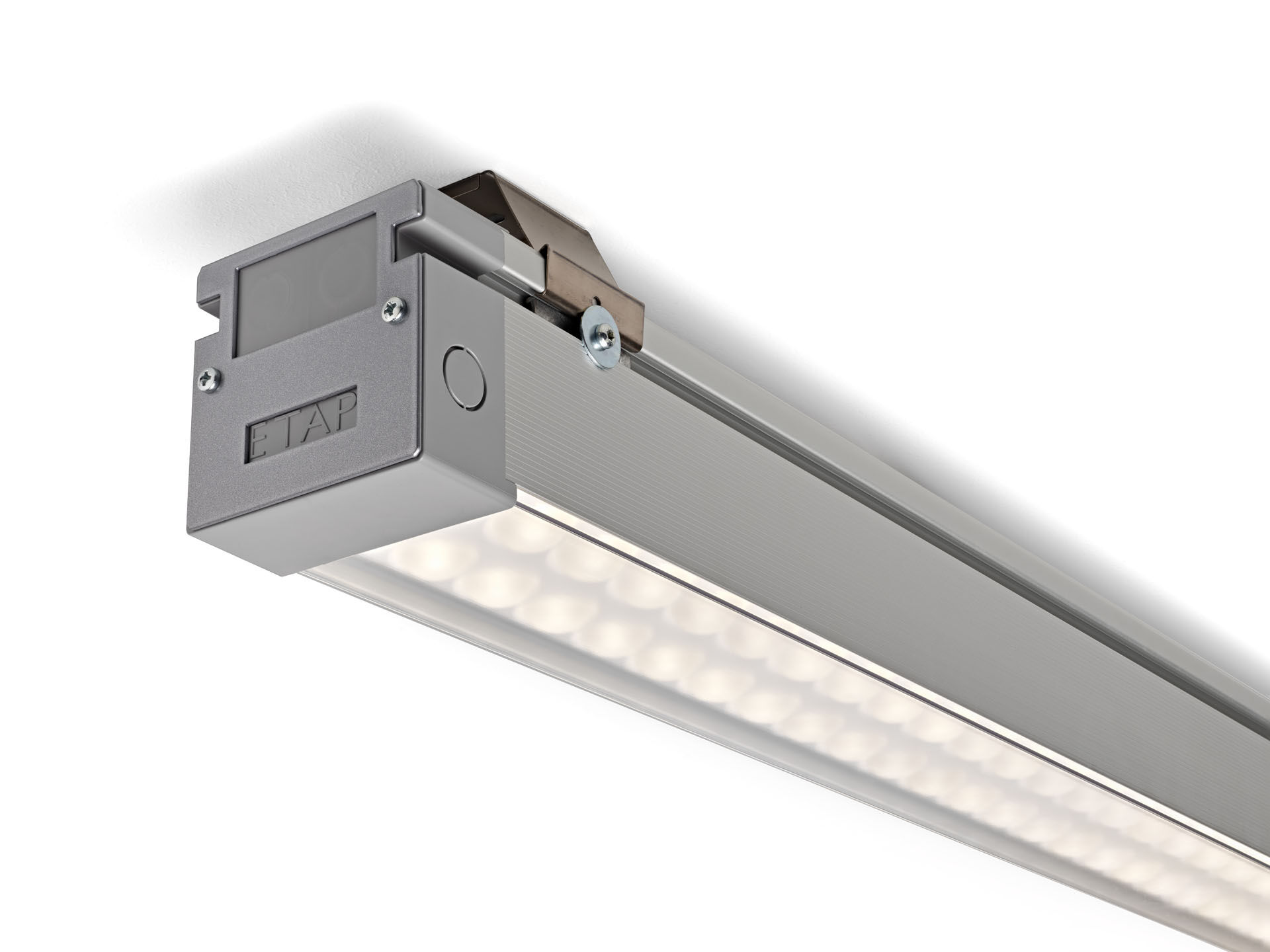 Ballwurfsichere Leuchten in schlankem Design.LED+LENS™ Optik, Polycarbonat (PC) Linse und Cup, mittelbreit strahlend Lichtverteilung.Für Sporthallen (gemäß DIN 18032-3 / DIN 57710-13).Abmessungen: 2070 mm x 90 mm x 88 mm.LED+LENS™, eine Kombination aus Hochleistungs-LEDs und einzelnen Linsen mit einer patentierten Oberflächenstruktur. Für eine angenehme Lichtwahrnehmung sind die Linsen in Vertiefungen eingelassen.Lichtstrom: 18800 lm, Spezifischer Lichtstrom: 150 lm/W.Stromverbrauch: 125.0 W, nicht dimmbar.Frequenz: 50-60Hz AC.Spannung: 220-240V.Schutzklasse: Klasse I.LED mit überlegenem Wartungsfaktor; nach 50.000 Brennstunden behält die Leuchte 99% ihres ursprünglichen Lichtstroms.Lichtfarbe: 4000 K, Farbwiedergabe ra: 80.Standard-Farbabweichung: 3 SDCM.LED+LENS™ mit UGR <= 22 entsprechend der Norm EN 12464-1 für moderate Anforderungen an visuelle Wahrnehmung und Konzentration.Fotobiologische Sicherheit IEC/TR 62778: RG1.Eloxiertes aluminium Gehäuse, eloxiertes Aluminium.IP-Schutzart: IP40.IK-Schutzart: IK08.Glühdrahttest: 850°C.5 Jahre Garantie auf Leuchte und Treiber.Zertifikate: CE, ENEC.Leuchte mit halogenfreiem Kabel.Die Leuchte wurde nach der Norm EN 60598-1 in einem nach ISO 9001 und ISO 14001 zertifizierten Unternehmen entwickelt und produziert.Zubehör für Montage erforderlich, Auswahl aus: E7H151, E7H152, E7H171, E7H172.